Отчет об участии команды СДЮСШОР №16 в семинаре по айкидо под руководством сенсея Арига Канаме, 6 дан, и в открытом детском фестивале айкидо «Москва – 2015» 20-23.02.2015.  Мероприяти проходили в ск «Чертаново» и в МЦБИ в г. Москва.    В мероприятиях приняли участие команды из Самарской обл.,  Москвы, Ижевска, Свердловской обл., Сибири.  Мероприятия семинара проводились в возростных категориях: дети, взрослые. Детские команды демонстрировали программы на фестивале.  На семинаре рассматривалась дзюи-вадза (свободная техника), взаимодействие с партнером, работа на «расслабление».  Самарскую область представляли  13 человек, из них: тренер-преподаватель и 9 воспитанников СДЮСШОР №16:Завьялов Е.Ю., Нечаева В., Иванова А., Жиганова К, Кириллов К., Иванова К., Коршунов М., Фень К., Нестеров С., Жижкин С. 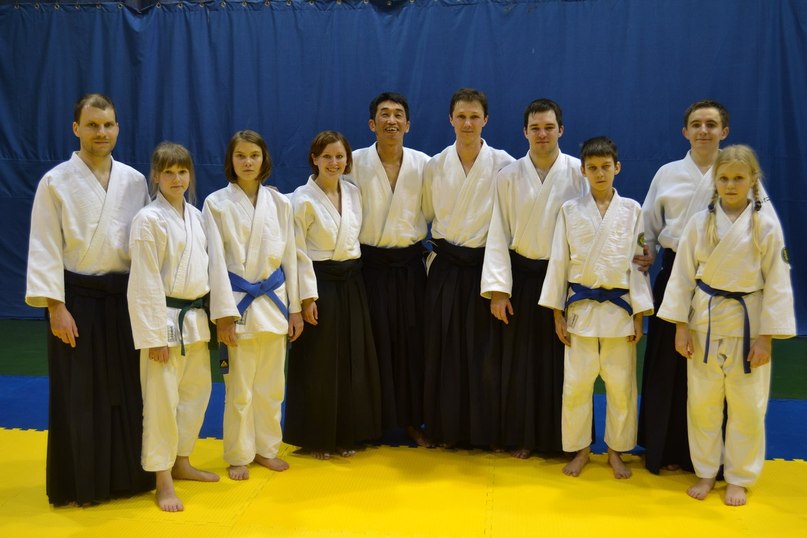 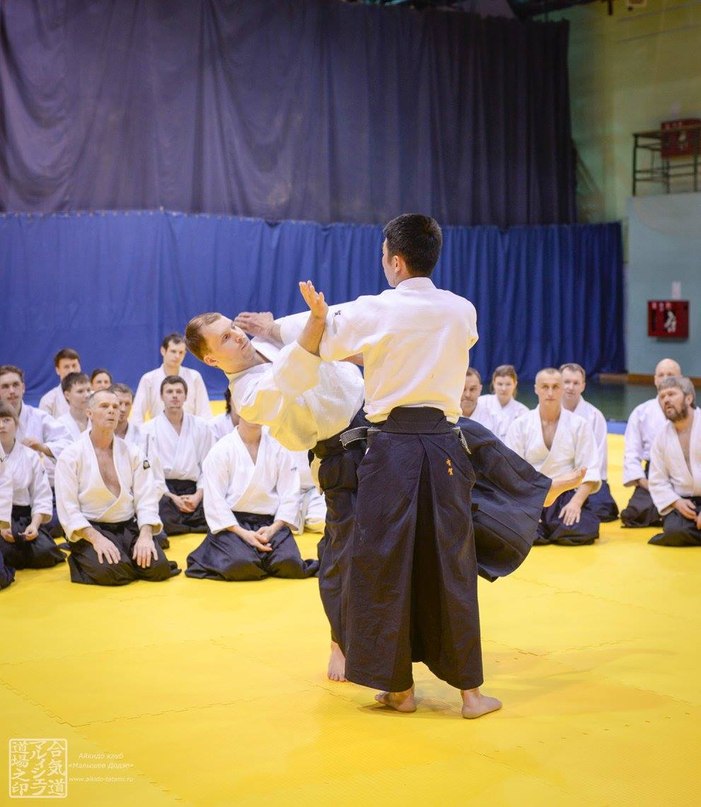 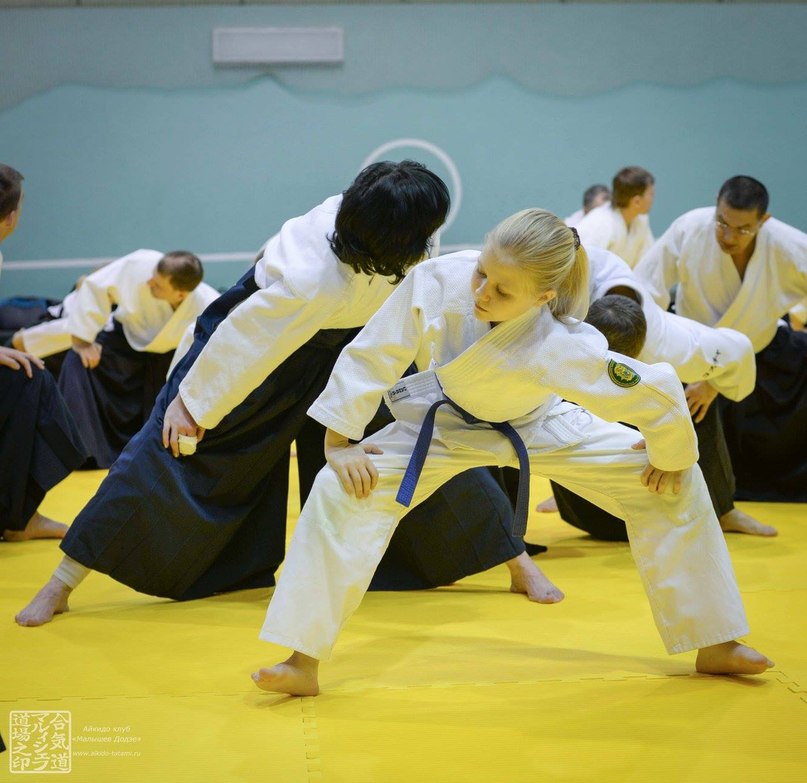 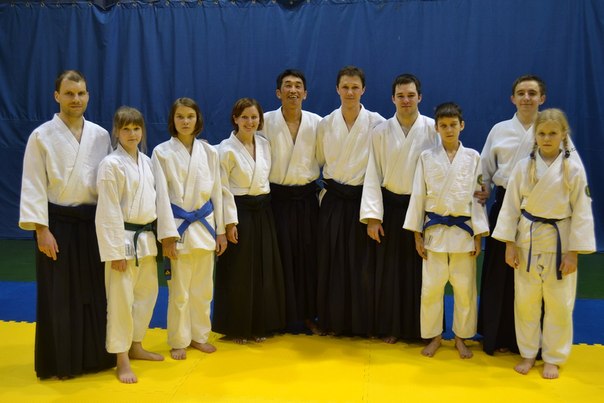 Тренер-преподавательотделения  Айкидо                                                                        Е.Ю. Завьялов